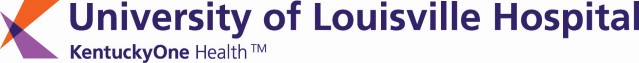 Advanced Cardiac Life Support (ACLS) Resident Provider CourseAdvance Cardiac Life Support (ACLS) Provider Course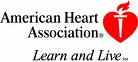 Designed for Residents by: University of Louisville HospitalNursing Education/Research DepartmentJune 22 & 23, 2017 (ACLS)ACLS Location:					University of Louisville 				Health Sciences Center				Medical School Building B			Paris Simulation Lab						Third Floor, Room 307Louisville, KY  40202				**For Scheduling, Registration or Questions: Courtney PettwayClinical Education(502) 562-2818 or FAX (502) 562-3961							courpet@ulh.org**For questions regarding the actual class:Mandi (Amanda) Pyles, MSN, RN
Advanced Practice Critical Care EducatorUniversity of Louisville HospitalBrown Cancer Center
530 South Jackson Street
Louisville, KY 40202
Phone: 502-562-3914
email: amandapy@ulh.orgDay 10830-0840: Welcome/Course Overview0840-0900: BLS & ACLS Surveys (Video)0900-0945: Management of Respiratory Arrest & Airway Management (Video)0945-1030: CPR & AED Skills (Video), Practice & Testing1030-1045: Break1045-1130: Megacode & Team Resuscitation Concept (Video) & Discussion1130-1215: Acute Coronary Syndromes (Video) & Discussion1215-1300: Lunch1300-1345: Acute Ischemic Stroke (Video) & Discussion1345-1415: Bradycardia Algorithm 1415-1445: Tachycardia Algorithm1445-1500: Break1500-1530: VF/Pulseless V-Tach Algorithm1530-1600: PEA/Asystole Algorithm1600-1630: ROSC AlgorithmDay 20830-0900: Putting It All Together (Video) & Discussion0900-1200: Megacode Practice Sessions (Break Included)1200-1300: Lunch1300-1430: Megacode Testing1430-1600: ACLS Written Test 1600-1630: Remediation(Your instructor may deviate from this agenda)Course DescriptionThe goal of the ACLS Provider Course is to develop proficiency in ACLS skills. The course is designed according to the recommendations of the American Heart Association. There is an emphasis on effective Basic Life Support (BLS) skills and the causes of cardiac arrest. Course ObjectivesUpon successful completion of the ACLS course, the provider will be able to manage pre-arrest and post-arrest conditions including cardiovascular emergencies including stroke.ACLS Registration FormResident Provider CourseJune 22 & 23, 2017 – ACLS Please Print (Course materials will be mailed to address below on June 1, if not picked up by that date)Name:													Address:												City:							State:			Zip Code:		Home Phone:					 Cell Phone/Pager:					Current email address:____________________________________________________________Department Assigned to at University of Louisville:							Please mark applicable: I have current AHA BLS Certification (include a copy of your card with this registration form &  bring card with you to class)I will obtain AHA BLS Certification before arrival at the ACLS course (bring card with you to class)I will obtain AHA BLS Certification through the UofLH Nursing Education Research Department  before arrival at the ACLS courseSpace is limited.  Registration accepted on first come, first served basis.  Mail or Fax Registration Form by 		Friday May 19, 2017 to:Attention: Courtney PettwayNursing Education / Research Department			Payment Method:University of Louisville Hospital						  Check	530 S. Jackson Street							  Credit Card                       	Louisville, KY  40202								  By phonePhone:  502-562-2818								  In personFax:      502-562-3961							  Cash	 *************************************FOR OFFICE USE ONLY*******************************************___ ACLS $250___ ACLS and BLS $300___ Department Billed (Check should be made payable to University of Louisville Hospital)___ Payment sent to:  	Courtney Pettway            	Nursing Education and Research Dept.             	University of Louisville Hospital 	530 S. Jackson Street              	Louisville, KY  40202			 Course Date:June 22 & 23, 2017 (ACLS)Course Time:8:30a.m- 4:30 p.m. (ACLS) both daysCost:  ACLS only $250*  ACLS and BLS $300**Fees cover the cost of ACLS & BLS books     ACLS only $250*  ACLS and BLS $300**Fees cover the cost of ACLS & BLS books   Payment Method:Each resident is responsible for payment for both BLS and ACLS unless otherwise disclosed with a department approval letter.Each resident is responsible for payment for both BLS and ACLS unless otherwise disclosed with a department approval letter.Pre-requisite Requirements:Current (expiring July 1, 2017 or later) certification in Basic Life Support (BLS) is required to take ACLS.  Participants should come to the ACLS course with evidence of current BLS certification.  For those individuals that do not have current BLS certification, the Nursing Education and Research Department offers BLS courses. Courtney Pettway for information pertaining to enrollment.  BLS status must be current in order to participate in the ACLS course.  All BLS certifications must be AHA compliant. Current (expiring July 1, 2017 or later) certification in Basic Life Support (BLS) is required to take ACLS.  Participants should come to the ACLS course with evidence of current BLS certification.  For those individuals that do not have current BLS certification, the Nursing Education and Research Department offers BLS courses. Courtney Pettway for information pertaining to enrollment.  BLS status must be current in order to participate in the ACLS course.  All BLS certifications must be AHA compliant. Contact/Mailing Information:Attention:  Courtney Pettway Nursing Education / Research DepartmentUniversity of Louisville Hospital530 S. Jackson StreetLouisville, KY  40202Phone:  502-562-2818Fax:      502-562-3961Email:   courpet@ulh.orgAttention:  Courtney Pettway Nursing Education / Research DepartmentUniversity of Louisville Hospital530 S. Jackson StreetLouisville, KY  40202Phone:  502-562-2818Fax:      502-562-3961Email:   courpet@ulh.orgRegistration Deadline:By Friday, May 19, 2017. Space is limited.  Registration accepted on a first come, first served basis.By Friday, May 19, 2017. Space is limited.  Registration accepted on a first come, first served basis.Course Material:Course enrollment confirmation and information regarding required Pre-course work will be sent to you via email.  Please be sure to provide an up-to-date email address on your application form.Course enrollment confirmation and information regarding required Pre-course work will be sent to you via email.  Please be sure to provide an up-to-date email address on your application form.